WIELKOPOLSKA IZBA RZEMIEŚNICZA W POZNANIUKURSY PRZYGOTOWUJĄCE DO EGZAMINÓW CZELDANICZYCH I MISTRZOWSKICHw formie onlineCelem kursu jest ugruntowanie i pogłębienie wiedzy z zakresu ogólnych wiadomości obejmujących część pisemną egzaminu czeladniczego i mistrzowskiego za pośrednictwem platformy ZOOM z udziałem trenerów „na żywo”.CZAS TRWANIA : 6  godzin (kurs dla czeladników); 7 godzin (kurs dla mistrzów). ORGANIZACJA KURSU: Kurs trwa 2 dni. Spotkania są zorganizowane w godzinach popołudniowych. Uczestnicy otrzymują dostęp do spotkań kursu oraz materiały szkoleniowe w formie papierowej.PROGRAM KURSU:Rachunkowość zawodowa,Dokumentacja działalności gospodarczej,Rysunek zawodowy,Przepisy i zasady bezpieczeństwa i higieny pracy oraz ochrony przeciwpożarowej,Podstawowe zasady ochrony środowiska,Podstawowe przepisy prawa pracy,Podstawowa problematyka z zakresu podejmowania działalności gospodarczej i zarządzania przedsiębiorstwem,Podstawy psychologii i pedagogiki oraz metodyka nauczania (dla kandydatów na mistrzów).ADRESACI KURSU:Kurs skierowany jest do osób, które posiadają przygotowanie zawodowe, wykonywały zawód i spełniają warunki dopuszczenia do egzaminu czeladniczego lub mistrzowskiego zgodnie z rozporządzeniem Ministra Edukacji Narodowej z dnia 10 stycznia 2017 r. w sprawie egzaminu czeladniczego, egzaminu mistrzowskiego oraz egzaminu sprawdzającego przeprowadzanych przez komisje egzaminacyjne izb rzemieślniczych (Dziennik Ustaw z 2017 r., pozycja 89).CENA KURSU:Kurs czeladniczy: 450 PLNKurs mistrzowski: 500 PLNUWAGA!!! Kurs przygotowujący do egzaminu czeladniczego nie jest kwalifikacyjnym kursem zawodowym.TERMIN KURSU ZOSTAJE USTALONY PO ZEBRANIU PRZYNAJMNIEJ 5 OSÓB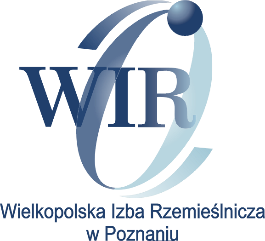 ZAPISY NA KURS:Wielkopolska Izba Rzemieślnicza w PoznaniuWydział Oświaty - Monika Nowickatel.: 61 8 593 581 lub 61 8 593 522e-mail: monika.nowicka@irpoznan.com.pl